Zpravodaj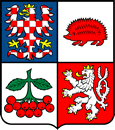 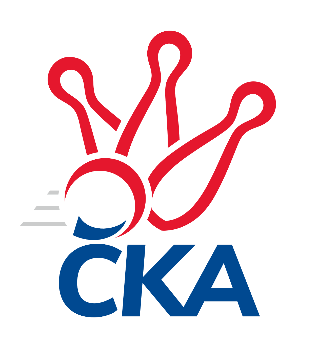 kuželkářského svazu Kraje VysočinaKrajská soutěž Vysočiny A 2022/2023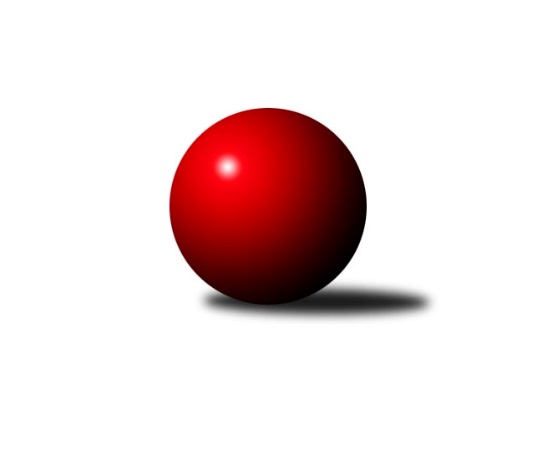 Č.7Ročník 2022/2023	6.11.2022Nejlepšího výkonu v tomto kole: 1768 dosáhlo družstvo: Sokol Častrov Výsledky 7. kolaSouhrnný přehled výsledků:TJ Slovan Kamenice nad Lipou C	- TJ Spartak Pelhřimov C	1:5	1597:1676	3.0:5.0	2.11.TJ Spartak Pelhřimov G	- TJ Slovan Kamenice nad Lipou D	2:4	1547:1567	4.0:4.0	3.11.TJ Slovan Kamenice nad Lipou F	- Sokol Častrov 	1:5	1694:1768	1.0:7.0	3.11.TJ Sokol Cetoraz B	- TJ Spartak Pelhřimov C	0:6	       kontumačně		28.10.Tabulka družstev:	1.	TJ Spartak Pelhřimov C	5	5	0	0	26.0 : 4.0	29.5 : 10.5	1694	10	2.	Sokol Častrov	5	4	0	1	21.5 : 8.5	28.0 : 12.0	1689	8	3.	TJ Spartak Pelhřimov G	6	3	0	3	19.5 : 16.5	29.0 : 19.0	1648	6	4.	TJ Sokol Cetoraz B	5	2	0	3	14.0 : 16.0	17.0 : 23.0	1553	4	5.	TJ Slovan Kamenice nad Lipou D	5	2	0	3	9.0 : 21.0	15.0 : 25.0	1539	4	6.	TJ Slovan Kamenice nad Lipou C	6	2	0	4	14.0 : 22.0	21.0 : 27.0	1552	4	7.	TJ Slovan Kamenice nad Lipou F	6	1	0	5	10.0 : 26.0	12.5 : 35.5	1593	2Podrobné výsledky kola:	TJ Slovan Kamenice nad Lipou C	1597	1:5	1676	TJ Spartak Pelhřimov C	Aleš Schober	 	 190 	 215 		405 	2:0	 368 		189 	 179		Karel Pecha	Pavel Vodička	 	 191 	 187 		378 	1:1	 402 		190 	 212		Zdeňka Vytisková	Petra Schoberová	 	 190 	 210 		400 	0:2	 471 		243 	 228		Stanislav Kropáček	Pavel Šindelář	 	 199 	 215 		414 	0:2	 435 		207 	 228		Jan Vintrrozhodčí:  Vedoucí družstevNejlepší výkon utkání: 471 - Stanislav Kropáček	TJ Spartak Pelhřimov G	1547	2:4	1567	TJ Slovan Kamenice nad Lipou D	Jiří Čamra *1	 	 214 	 179 		393 	2:0	 356 		180 	 176		Jiří Buzek	Jan Hruška	 	 209 	 188 		397 	1:1	 388 		194 	 194		Jan Švarc	Lukáš Melichar	 	 190 	 209 		399 	1:1	 407 		206 	 201		David Fára	Radek David	 	 194 	 164 		358 	0:2	 416 		220 	 196		Ondřej Votápekrozhodčí: Václav Novotnýstřídání: *1 od 65. hodu Jiří PoduškaNejlepší výkon utkání: 416 - Ondřej Votápek	TJ Slovan Kamenice nad Lipou F	1694	1:5	1768	Sokol Častrov 	Tereza Cimplová	 	 213 	 194 		407 	0:2	 454 		227 	 227		Michal Votruba	Adam Rychtařík	 	 226 	 232 		458 	0:2	 475 		238 	 237		Petr Němec	Jiří Rychtařík	 	 214 	 196 		410 	1:1	 404 		215 	 189		Martin Marek	Václav Rychtařík st.	 	 204 	 215 		419 	0:2	 435 		212 	 223		Miroslav Němecrozhodčí:  Vedoucí družstevNejlepší výkon utkání: 475 - Petr Němec	TJ Sokol Cetoraz B		0:6		TJ Spartak Pelhřimov Crozhodčí:  Vedoucí družstevKONTUMACEPořadí jednotlivců:	jméno hráče	družstvo	celkem	plné	dorážka	chyby	poměr kuž.	Maximum	1.	Stanislav Kropáček 	TJ Spartak Pelhřimov C	460.88	298.9	162.0	5.3	2/2	(471)	2.	Jan Vintr 	TJ Spartak Pelhřimov C	442.50	303.8	138.8	4.8	2/2	(468)	3.	Petr Němec 	Sokol Častrov 	439.83	300.3	139.5	3.0	3/3	(475)	4.	Adam Rychtařík 	TJ Slovan Kamenice nad Lipou F	434.63	298.5	136.1	4.0	2/2	(462)	5.	Lukáš Melichar 	TJ Spartak Pelhřimov G	434.45	303.3	131.2	7.0	2/2	(475)	6.	Lukáš Čekal 	Sokol Častrov 	429.00	289.0	140.0	3.0	2/3	(437)	7.	Michal Votruba 	Sokol Častrov 	426.50	302.5	124.0	8.0	2/3	(454)	8.	Pavel Šindelář 	TJ Slovan Kamenice nad Lipou C	425.50	302.0	123.5	6.3	2/3	(440)	9.	Miroslav Němec 	Sokol Častrov 	423.00	288.0	135.0	3.7	3/3	(435)	10.	Jan Hruška 	TJ Spartak Pelhřimov G	421.05	294.8	126.3	8.1	2/2	(436)	11.	Milan Kalivoda 	-- volný los --	420.38	291.1	129.3	6.6	2/2	(460)	12.	Václav Rychtařík  nejml.	TJ Slovan Kamenice nad Lipou F	418.50	281.8	136.8	6.0	2/2	(446)	13.	Josef Melich 	TJ Sokol Cetoraz B	417.33	286.2	131.2	5.2	3/3	(447)	14.	Zdeňka Vytisková 	TJ Spartak Pelhřimov C	417.13	285.9	131.3	7.3	2/2	(467)	15.	Václav Rychtařík  st.	TJ Slovan Kamenice nad Lipou F	410.50	294.0	116.5	9.5	2/2	(419)	16.	Jan Švarc 	TJ Slovan Kamenice nad Lipou D	410.00	288.2	121.8	9.0	3/3	(441)	17.	Martin Marek 	Sokol Častrov 	406.33	282.8	123.5	6.5	3/3	(453)	18.	Jiří Čamra 	TJ Spartak Pelhřimov G	403.75	292.5	111.3	10.0	2/2	(430)	19.	Luboš Novotný 	TJ Sokol Cetoraz B	399.33	286.7	112.7	11.7	3/3	(409)	20.	Ondřej Votápek 	TJ Slovan Kamenice nad Lipou D	398.89	282.2	116.7	9.9	3/3	(426)	21.	Petra Schoberová 	TJ Slovan Kamenice nad Lipou C	397.60	275.6	122.0	7.7	2/3	(447)	22.	Radek David 	TJ Spartak Pelhřimov G	393.80	275.7	118.2	10.1	2/2	(430)	23.	Karel Pecha 	TJ Spartak Pelhřimov C	393.00	280.8	112.3	7.8	2/2	(451)	24.	David Fára 	TJ Slovan Kamenice nad Lipou D	392.83	277.5	115.3	10.5	3/3	(411)	25.	Jaroslav Vácha 	-- volný los --	390.63	285.3	105.4	10.9	2/2	(445)	26.	Aleš Schober 	TJ Slovan Kamenice nad Lipou C	390.50	280.5	110.0	11.3	2/3	(407)	27.	Vítězslav Kovář 	-- volný los --	389.75	282.9	106.9	12.4	2/2	(440)	28.	Jiří Rychtařík 	TJ Slovan Kamenice nad Lipou F	389.50	279.3	110.2	9.8	2/2	(410)	29.	Václav Brávek 	TJ Sokol Cetoraz B	386.50	276.0	110.5	11.7	3/3	(407)	30.	Pavel Vodička 	TJ Slovan Kamenice nad Lipou C	385.00	278.4	106.6	13.4	3/3	(407)	31.	Tereza Cimplová 	TJ Slovan Kamenice nad Lipou F	380.38	280.8	99.6	15.3	2/2	(414)	32.	Jaroslav Šindelář 	TJ Slovan Kamenice nad Lipou C	378.67	269.5	109.2	14.0	3/3	(415)	33.	Jan Vintr 	-- volný los --	370.88	276.6	94.3	14.5	2/2	(377)	34.	Michal Zeman 	TJ Sokol Cetoraz B	370.25	265.3	105.0	11.0	2/3	(417)	35.	Václav Paulík 	TJ Slovan Kamenice nad Lipou C	369.25	281.5	87.8	17.8	2/3	(404)	36.	Jiří Buzek 	TJ Slovan Kamenice nad Lipou D	361.75	262.8	99.0	15.8	2/3	(387)	37.	Josef Vančík 	TJ Slovan Kamenice nad Lipou D	361.44	261.8	99.7	12.1	3/3	(375)	38.	Tomáš Novák 	TJ Slovan Kamenice nad Lipou F	355.92	258.3	97.7	16.3	2/2	(384)		Jan Pošusta 	TJ Sokol Cetoraz B	450.00	309.0	141.0	9.0	1/3	(450)		Jiří Poduška 	TJ Spartak Pelhřimov G	397.33	270.3	127.0	7.3	1/2	(403)		Sára Turková 	TJ Spartak Pelhřimov C	359.00	262.0	97.0	15.0	1/2	(359)		Jiří Havlíček 	Sokol Častrov 	354.00	242.0	112.0	10.0	1/3	(354)		Matouš Šimsa 	TJ Spartak Pelhřimov C	328.00	239.0	89.0	18.0	1/2	(328)		Pavel Míka 	TJ Sokol Cetoraz B	284.00	197.0	87.0	20.0	1/3	(284)Sportovně technické informace:Starty náhradníků:registrační číslo	jméno a příjmení 	datum startu 	družstvo	číslo startu
Hráči dopsaní na soupisku:registrační číslo	jméno a příjmení 	datum startu 	družstvo	Program dalšího kola:8. kolo10.11.2022	čt	19:30	TJ Spartak Pelhřimov C- TJ Slovan Kamenice nad Lipou C				-- volný los --- TJ Sokol Cetoraz B	11.11.2022	pá	17:00	TJ Slovan Kamenice nad Lipou D- TJ Spartak Pelhřimov G	11.11.2022	pá	18:00	Sokol Častrov - TJ Slovan Kamenice nad Lipou F	Nejlepší šestka kola - absolutněNejlepší šestka kola - absolutněNejlepší šestka kola - absolutněNejlepší šestka kola - absolutněNejlepší šestka kola - dle průměru kuželenNejlepší šestka kola - dle průměru kuželenNejlepší šestka kola - dle průměru kuželenNejlepší šestka kola - dle průměru kuželenNejlepší šestka kola - dle průměru kuželenPočetJménoNázev týmuVýkonPočetJménoNázev týmuPrůměr (%)Výkon3xPetr NěmecČastrov 4753xPetr NěmecČastrov 117.094755xStanislav KropáčekPelhřimov C4715xStanislav KropáčekPelhřimov C116.14714xAdam RychtaříkKamenice F4582xJan PošustaCetoraz B113.084421xMichal VotrubaČastrov 4542xAdam RychtaříkKamenice F112.894582xJan PošustaCetoraz B4421xMichal VotrubaČastrov 111.914543xJosef MelichCetoraz B4364xJosef MelichCetoraz B111.54436